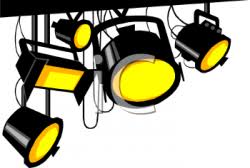 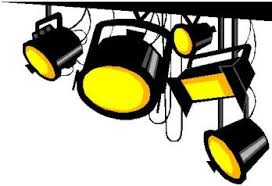 TAFE’s Night of Talent  You Bring the TalentOctober 14th 7:00 - 9:30 PMSt. Marks Lutheran Church @ 700 East Market StreetAdmission - by Donation at the Door!Tasty Treats - $1 eachPerformersYouths .. Teens .. Adults .. Duets/Trios/Quartets .. Families .. Friends TalentsSingers .. Musicians  .. Dancers .. Poets .. Balloon Animal Makers ..  Actors .. Jugglers .. Magicians .. Short Story Tellers .. Stand Up -  Etc.*Performers must register by October 6th www.tafepa.org*